Załącznik nr 1 Rozwiąż zadania za pomocą metody stymulacji .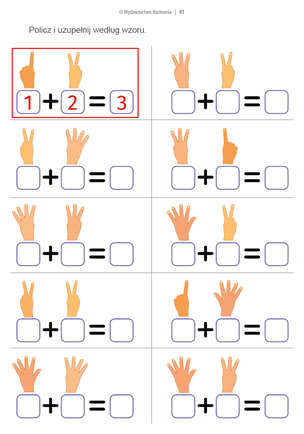 